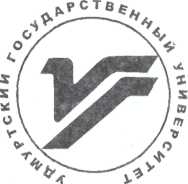 МИНОБРНАУКИ РОССИИФедеральное государственное бюджетное образовательное учреждение высшего образования«Удмуртский государственный университет»(ФГБОУ ВО «УдГУ», УдГУ, ФГБОУ ВО «Удмуртский государственный университет»)П Р И К А 3О внедрении Системы формирования расписания онлайн-занятийВ целях развития цифровых сервисов в деятельности по организации образовательного и иных процессов, осуществляемых с применением сервисов вебинаров и видеоконференцсвязип р и к а з ы в а ю:Осуществлять начиная с 2022/2023 учебного года формирование  расписания учебных занятий и иных мероприятий с применением платформы для организации и проведения вебинаров и ВКС Mirapolis Virtual Room (далее – Платформа) и направление заявок на проведение соответствующих мероприятий в Системе формирования расписания онлайн-занятий (далее – Система) (https://schedule.distant.udsu.ru; ссылка на вход в систему размещена на официальном сайте УдГУ в разделе «Обучение» / подраздел «Дистанционное обучение»).Заявителям, формирующим в Системе заявки на проведение учебных и иных мероприятий, самостоятельно доводить до сведения студентов и иных заинтересованных лиц ссылки на проведение учебных занятий и иных мероприятий с применением Платформы.Заявки на проведение учебных занятий с применением платформы для организации и проведения вебинаров и ВКС Mirapolis Virtual Room в рамках основных образовательных программ высшего образования – программ бакалавриата, специалитета, магистратуры подлежат предварительному рассмотрению (утверждению) в Системе сотрудниками Учебно-методического управления.Директорам институтов (колледжа) направить на обучение работе в Системой сотрудников, которые формируют и направляют заявки на проведение занятий и иных мероприятий с применением платформы для организации и роведения вебинаров и ВКС Mirapolis Virtual Room, 14 сентября 2022 г. в 14 час. в ауд. № 407 Учебно-научной библиотеки им. В.А. Журавлёва.Обеспечение технической поддержки пользователей Системы возложить на сотрудников Центра формирования контингента и новых образовательных технологий (каб. 407 УНБ им. В.А. Журавлёва, тел. 916-376, e-mail: udsu.ido@yandex.ru).Отменить пункты 2 – 3 распоряжение ректора от 28.10.2021 № 502 «О применении сервисов видеоконференцсвязи и вебинаров».7. Контроль исполнения приказа возложить на проректора по информатизации, цифровой образовательной среде и профессиональной ориентации П.М. Ходырева.Ректор										Г.В. Мерзлякова_______________________        №_____________________г. Ижевск